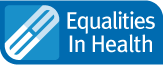 Consultant Discretionary Points ProcessEqual Opportunities Monitoring Questionnaire Provision of the information contained below is optional and this sheet will be detached from your application and retained separately by the Secretary of the Directorate Discretionary Points Committee for statistical monitoring purposes only.We don’t want to know who you are so don’t write your name anywhere on this form.What is your sex?	Male				Female	Other 		                                                                            Prefer not to answer	 Is your current gender different to your gender at birth?	Yes				No		Prefer not to answer	3. Please select your age group:Under 1616-24 years25-34 years35-44 years45-54 years55-64 years65-74 years75+ years	Prefer not to answer	4. What religion, religious denomination or belief do you identify yourself as?Another religion or belief, please state:______________Prefer not to answer	What is your ethnic group?Prefer not to answer	A 	White		Gypsy/Traveller		Irish		Other British		Polish		Scottish			Other white ethnic group, please state: ___________B	Mixed or multiple ethnic groups	Any mixed or multiple ethnic groups, please state:		_________________________________________C	Asian, Asian Scottish, or Asian British	Bangladeshi, Bangladeshi Scottish or Bangladeshi British		Chinese, Chinese Scottish or Chinese British		Indian, Indian Scottish or Indian British		Pakistani, Pakistani Scottish or Pakistani British		Other, please state:  __________________D	African		African, African Scottish or African British		Other, please state: __________________ or Black	Caribbean, Caribbean Scottish or  British			Black, Black Scottish or Black British			Other, please state: __________________	F	Other ethnic group			Arab, Arab Scottish or Arab British			Other, please state: __________________Do you need an interpreter or other communication support?	Yes				NoPrefer not to answer	Which of the following options best describes how you think of yourself?	Bisexual (attracted to same and opposite sex)	Heterosexual / Straight (attracted to opposite sex only) 	Gay or Lesbian (Attracted to same sex only) 	OtherPrefer not to answer	Do you have a physical or mental health condition or illness lasting, or expected to last 12 months or more?	Yes				No			Don’t know		Prefer not to answer	If yes, does your condition or illness reduce your ability to carry out day-to-day activities?No, not at allYes, a littleYes, a lotPrefer not to answer	Does this condition or illness affect you in any of the following areas?A long term illness (such as diabetes, cancer, HIV, heart disease or epilepsy)Dexterity (for example lifting or carrying objects, using a keyboard)Hearing (for example deafness or partial hearing)Learning, understanding or concentratingMemoryMental healthMobility (for example walking short distances or climbing stairs)Socially or behaviourally (for example associated with autism, attention deficit disorder or Asperger’s syndrome)Stamina, breathing or fatigueVision (for example partial sight or blindness)Other please state: ________________None of the abovePrefer not to answer	Please provide your postcode: ____________Prefer not to answer	Thank you for completing this form.  All responses will be kept confidential.  Remember not to write your name anywhere on this form to keep your identity anonymous.NoneJewishAtheistMuslimBuddhistOther ChristianChurch of ScotlandRoman CatholicHinduSikh